GCT Alumni Association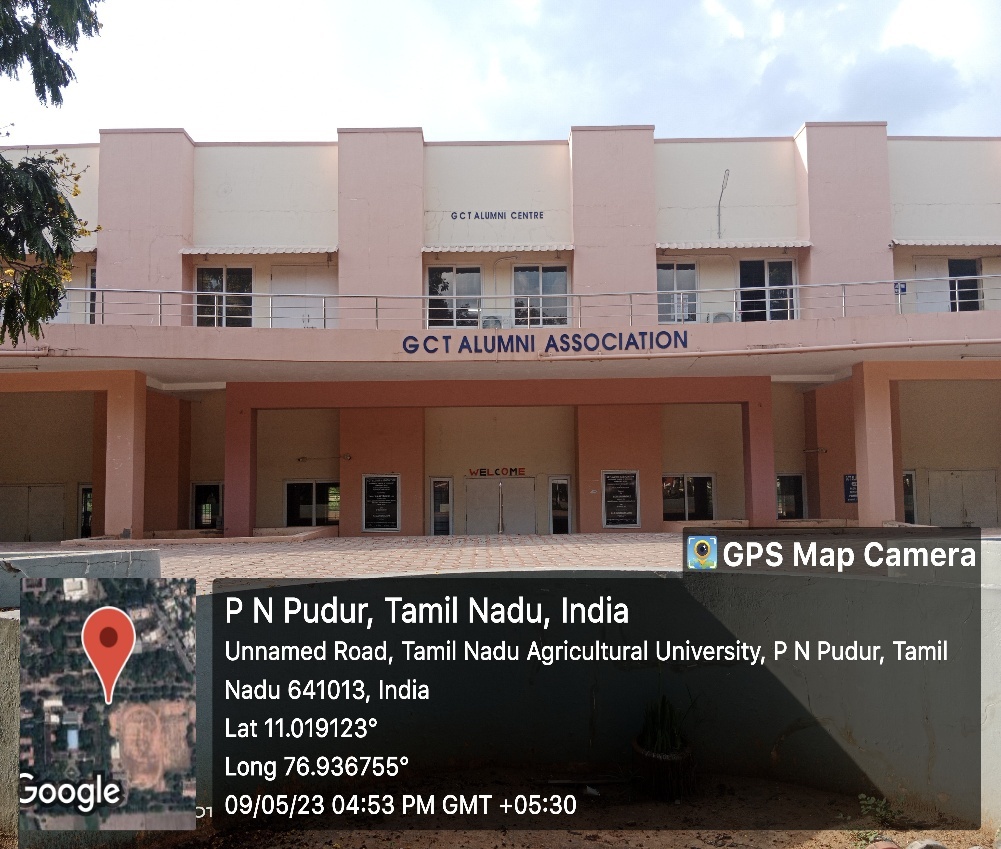 GCT main Auditorium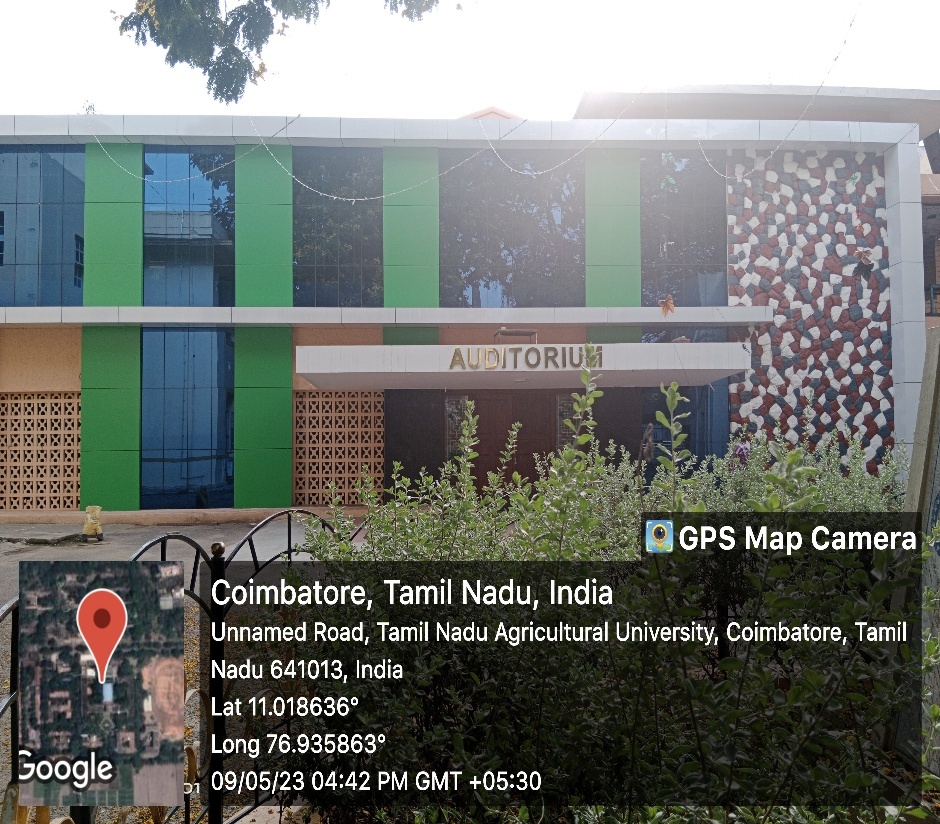 GCT OPEN SPORTS GROUND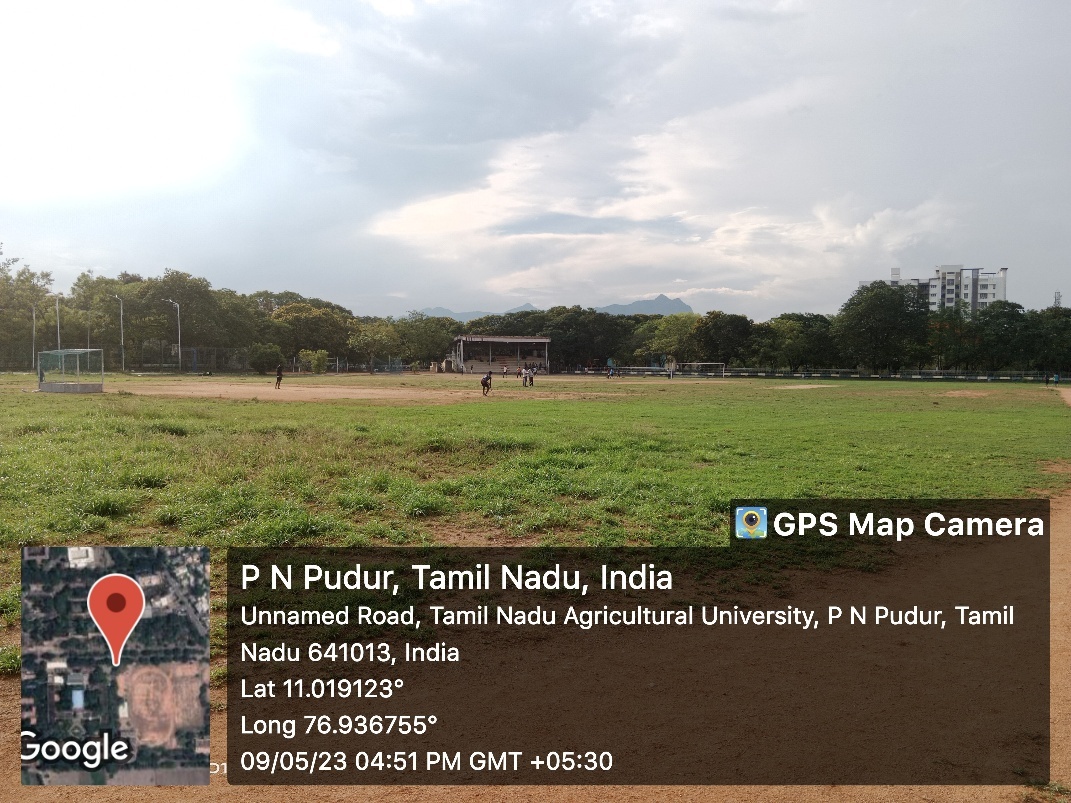 GYM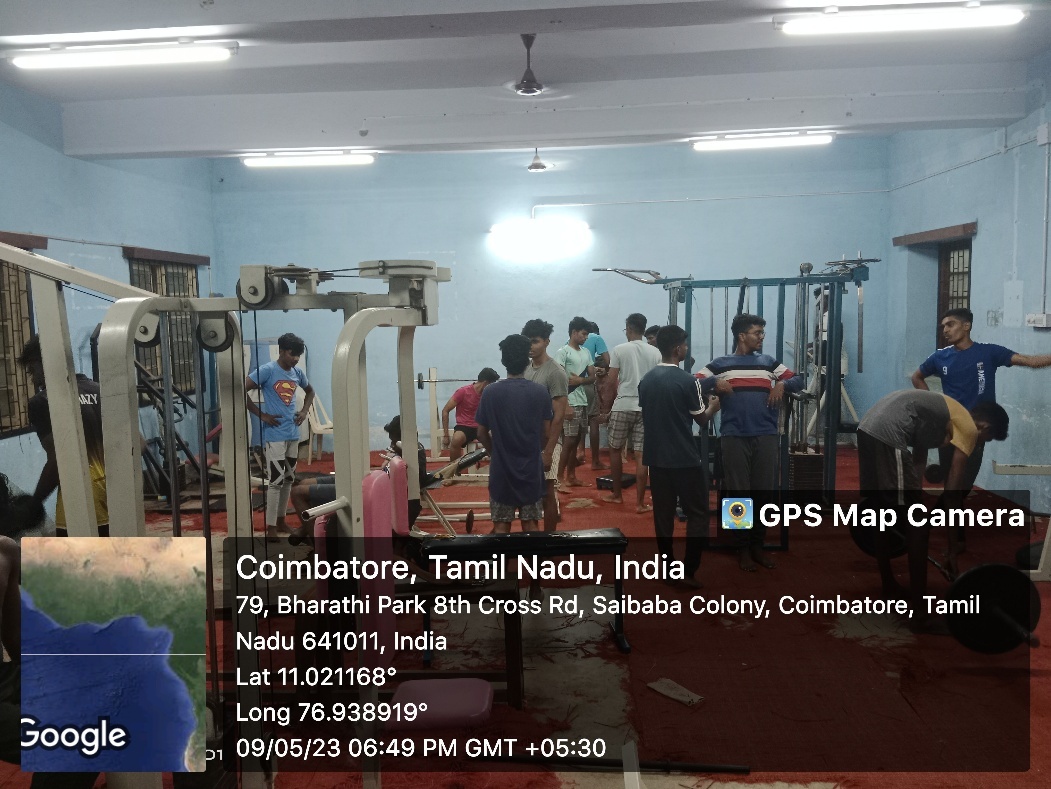 NCC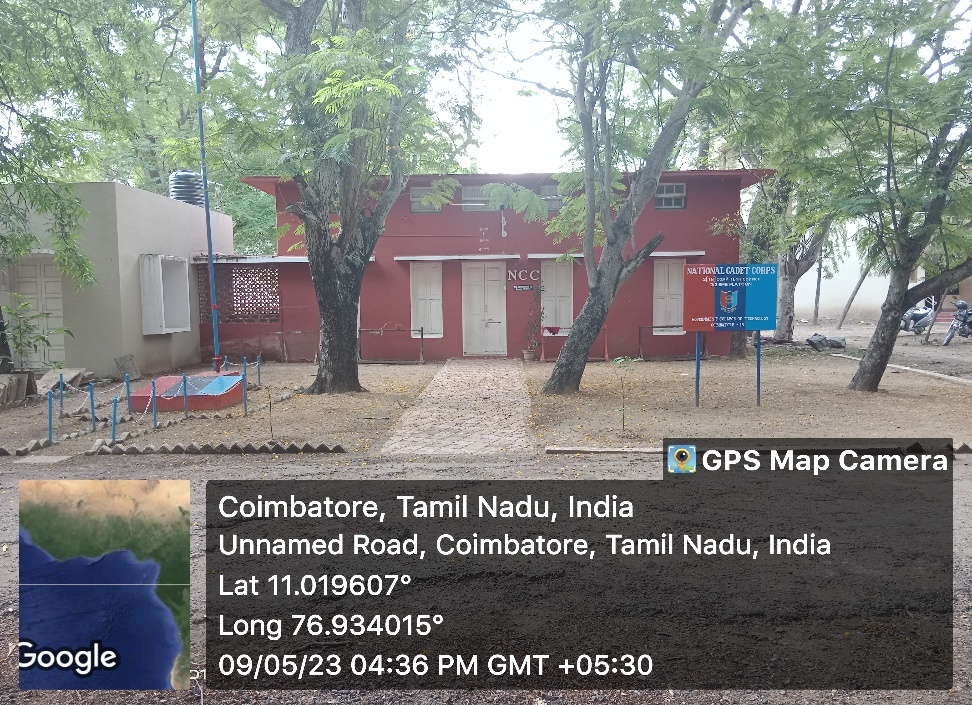 ORCHESTRA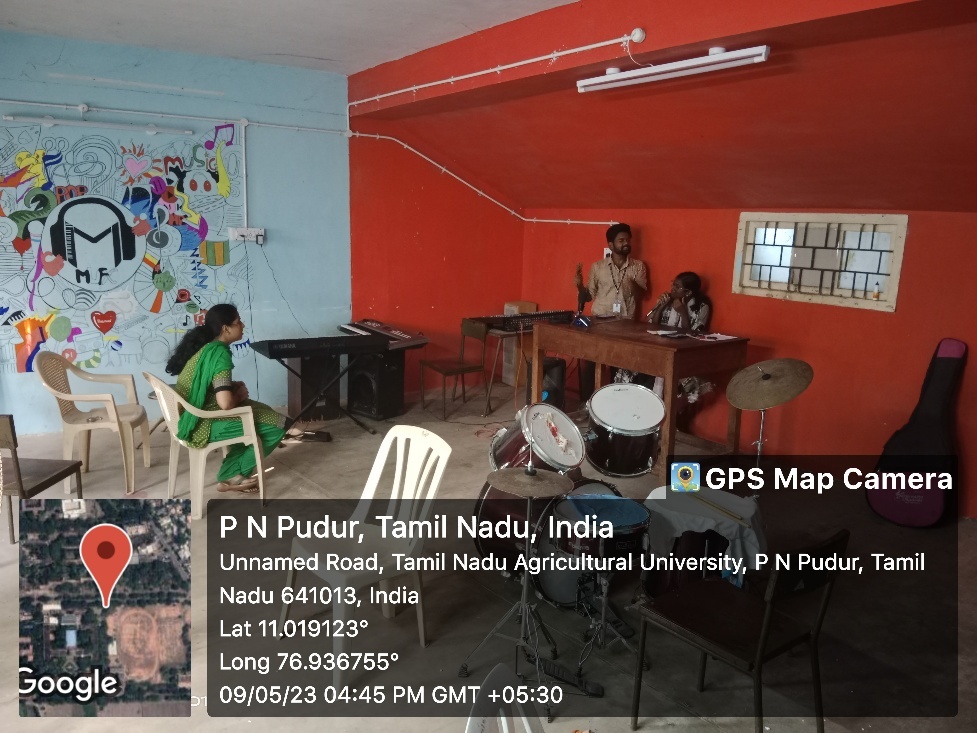 OPEN AUDITORIUM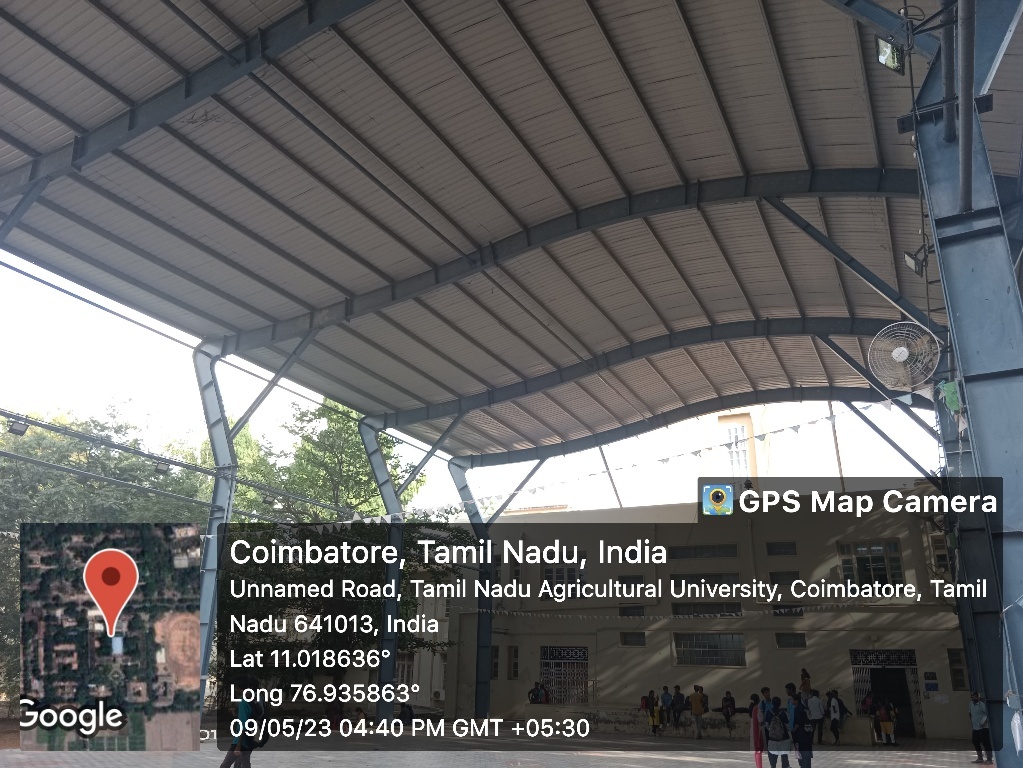 Rotaract Club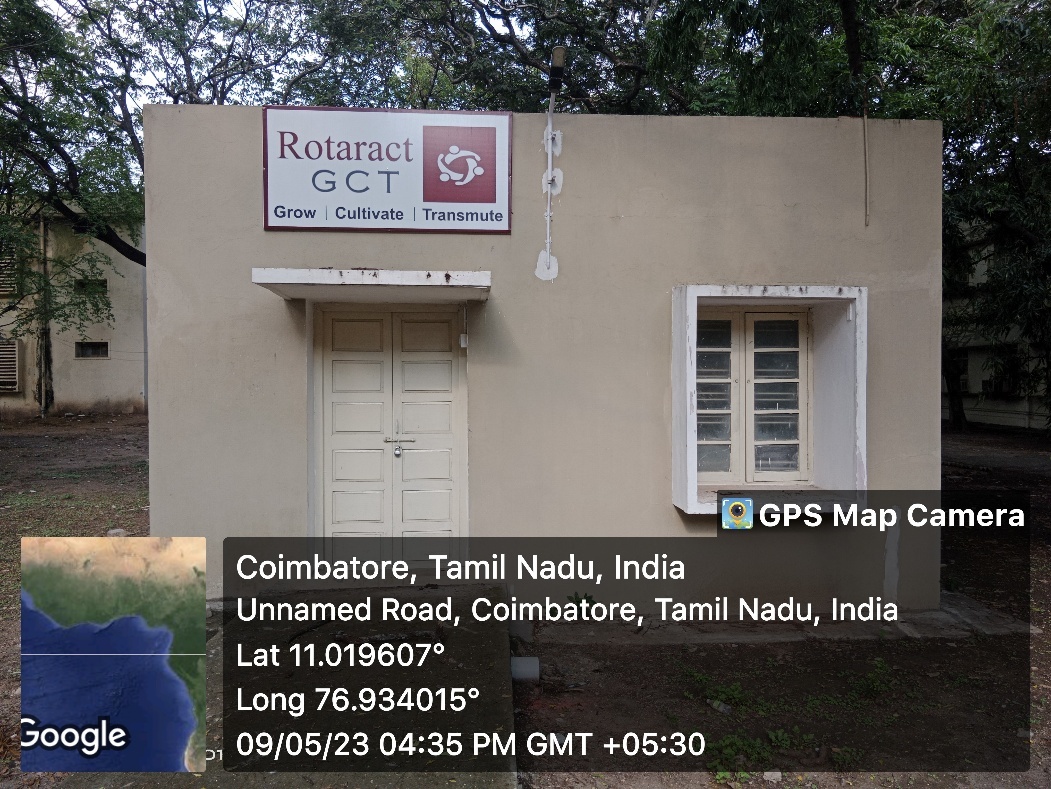 